ALLEGATO B)Autocertificazione dei titoli e delle esperienze ai fini della partecipazione al bando di selezione pubblica per titoli ed esperienze per il reperimento di ESPERTO NELLA CONDUZIONE DI ATTIVITA’ OUTDOOR PER LA REALIZZAZIONE DEL PROGETTO “INCONTRARSI IN NATURA” A.S. 2023/24Al Dirigente ScolasticoIstituto Comprensivo “A. Manzoni” – Traversetolo (PR)II/la sottoscritto/a_______________________________________________________________nato/a _________________________________________) il ______________________________residente a _______________________________, alla Via ________________________________Tel._____________________________, E-mail_____________________@___________________CF________________________________________. P.I.___________________________________Avendo presentato domanda di partecipazione alla selezione pubblica per il conferimento di incarico di ESPERTO NELLA CONDUZIONE DI ATTIVITA’ OUTDOOR PER LA REALIZZAZIONE DEL PROGETTO “INCONTRARSI IN NATURA” A.S. 2023/2, consapevole che chiunque rilascia dichiarazioni mendaci è punito ai sensi del codice penale e delle leggi speciali in materia, ai sensi e per gli effetti dell'art. 46 D.P.R. n. 445/2000DICHIARA Di essere cittadino/a italiano/a oppure di essere cittadino del seguente Stato aderente all'unioneEuropea ________________________; Di essere in godimento di diritti politici e civili; L’inesistenza di condanne penali o di procedimenti penali pendenti; L’inesistenza di qualsiasi causa ostativa a stipulare contratti con la Pubblica Amministrazione. Di essere a conoscenza di tutte le circostanze generali e particolari e di tutti gli oneri previsti che possono influire sullo svolgimento del servizio e di aver ritenuto di poter partecipare alla gara con un’offerta ritenuta remunerativa e comunque tale da permettere il regolare espletamento del servizio stesso; Di non trovarsi nelle condizioni che comportano l’esclusione dalla partecipazione alle gare ai sensidell’art. 80 del D.Lgs. N.50/2016. Di essere informato/i, ai sensi e per gli effetti di cui all’art. 13 del D.Lgs. N. 196/2003 che i dati personali raccolti saranno trattati, anche con strumenti informatici, nell’ambito del procedimento per il quale la presente dichiarazione viene resa e di autorizzare espressamente tale trattamento; Che il recapito per le comunicazioni relative alla presente gara è:TELEFONO (Fisso o CELLULARE): ___________________________________E MAIL (PEO oppure PEC): ________________________@________________________ Di autorizzare la stazione appaltante a trasmettere le comunicazioni a detto indirizzo di posta elettronica ordinaria/pec, sollevando l’Istituto da qualsiasi responsabilità in ordine alla mancata conoscenza delle comunicazioni così inviate.Alla presente si allega CURRICULUM VITAE in formato EuropeoDICHIARA CHE I TITOLI E LE ESPERIENZE VALUTABILI CONSEGUITE DAL SOTTOSCRITTO E UTILI PER LO SVOLGIMENTO DELL’INCARICO SONO I SEGUENTI:TABELLA DI VALUTAZIONE TITOLI Firma:________________________________________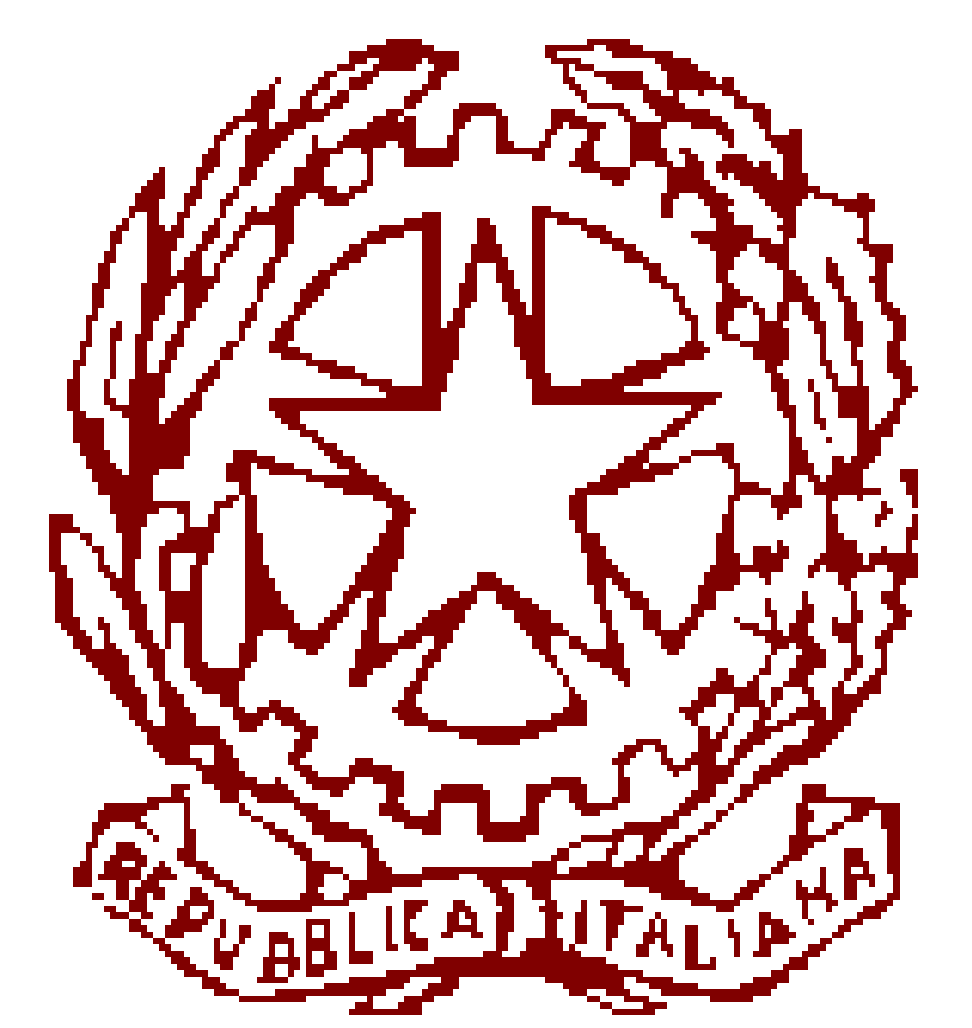 ISTITUTO COMPRENSIVO DI TRAVERSETOLOScuola dell’infanzia, primaria e secondaria di 1° gradoISTITUTO COMPRENSIVO DI TRAVERSETOLOScuola dell’infanzia, primaria e secondaria di 1° gradoISTITUTO COMPRENSIVO DI TRAVERSETOLOScuola dell’infanzia, primaria e secondaria di 1° grado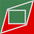 Via San Martino 82 43029 Traversetolo (PR)Via San Martino 82 43029 Traversetolo (PR)E-mail: pric819001@istruzione.itPec: pric819001@pec.istruzione.itSito web: ictraversetolo.edu.itTel. 0521 842527 0521 841833Tel. 0521 842527 0521 841833TITOLI CULTURALI – TITOLO DI ACCESSO PUNTEGGIO        VALUTAZIONE       DEL CANDIDATO Formazione specifica sull'educazione in natura con taglio psicomotorio5 punti a titolo - max 20 puntiEsperienze pregresse sull’educazione in natura 5 punti ad incarico - max 20 puntiEsperienze svolte in istituti scolastici5 punti ad incarico - max 20 puntiEsperienze svolte nel nostro Istituto 5 punti ad incarico- max 20 puntiAttività proposta coerente con quanto richiestomax 20 punti